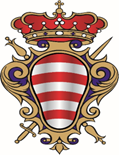 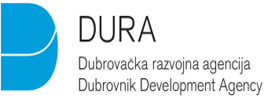                  Grad Dubrovnik i Dubrovačka razvojna agencija DURA d.o.o. objavljuju                                                                 JAVNI POZIV ZA PROGRAM  OSPOSOBLJAVANJA NJEGOVATELJA/ICA ZA STARIJE I NEMOĆNE OSOBEZbog nedostatka kadra na području Dubrovnika, Grad Dubrovnik i Dubrovačka razvojna agencija DURA d.o.o. provode program za osposobljavanja njegovatelja/ica starijih i nemoćnih osoba. Uvjeti za prijavu u program su:Završena osnovna školaNavršenih 18 godina životaPrednost u programu osposobljavanja imaju:Nezaposlene i dugotrajno nezaposlene osobeOsobe preko 50 godina životaPrebivalište na području Grada DubrovnikaOsobe po preporuci Domova za starije s područja  Grada DubrovnikaVerificirani program osposobljavanja trajat će ukupno 65 dana. Program obuhvaća nastavne cjeline:Njega bolesnikaPraktična nastavaPraktični radKroz provedbu programa osposobljavanja za njegovatelja/icu polaznici/ce će steći znanja i vještine za obavljanje poslova i radnih zadataka njegovatelja/ice:Upoznavanje građe i funkcije ljudskog tijela kao cjelineZnanja i vještine za obavljanje poslova i radnih zadataka njegovatelja/iceRazvijanje humanih odnosa prema bolesnom/nemoćnom čovjeku, njegovoj obitelji i okoliniRazvijanje pozitivnih stavova u odnosu na zdravlje, bolest i nemoćRazvijanje kulturno-higijenskih navika, savjesnosti, urednostiRazvijanje sposobnosti razumijevanja zahtjeva i radnih naloga koje pred njegovatelja/icu postavlja medicinsko osobljePo uspješnom završetku programa osposobljavanja polaznicima/cama će se  izdati diploma i Uvjerenje o osposobljavanju te će time steći zanimanje Njegovatelj/ica.Ukupan broj polaznika je 15. Svi prijavljeni dužni su prethodno pristupiti psihološkom testiranju organiziranom od strane Dubrovačke razvojne agencije DURA d.o.o.Troškove edukacije snosi Grad Dubrovnik, a kandidati su dužni položiti ispit za njegovatelja/icu. Uz plaćanje troškova edukacije Grad Dubrovnik se obvezao i organizirati nastavu. Obveze kandidata uz polaganje ispita su i odazivanje na otvoreno radno mjesto njegovatelja/ice koje mu Grad Dubrovnik ponudi.Program osposobljavanja će se održati od 01.04.2024. do 30.06.2024.Pozivaju se svi zainteresirani za program osposobljavanja da svoju prijavu na propisanoj  prijavnici dostave do 26.ožujka 2024. na:drustvenedj@dubrovnik.hr  ili na adresu Grad Dubrovnik, Upravni odjel za obrazovanje, šport, socijalnu skrb i civilno društvo, Iva Vojnovića 31.                                                                                                                              Gradonačelnik                                                                                                       Mato Franković